 Sporting PRE Soccer Readers Club Homework   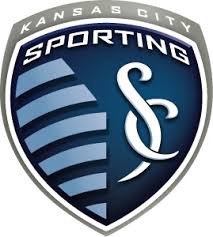 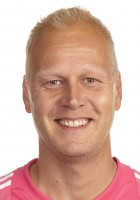 Featured Player: Jimmy Nielsen  	Name ____________________________  Date _________________Read this sentence from “Jimmy Nielson.”  His autobiography, Welcome to theBlue Heaven, was released in 2013.In the word autobiography, the root word is graph, a verb that means “to write.”  The prefix auto means “self” and bio means “connected to life.”  Using this information can you write a definition for autobiography?  Can you use the word in a sentence?Definition_________________________________________Sentence_________________________________________Text Features help readers find information quickly in an article.  A heading is one kind of text feature.  Nonfiction text is often divided into sections, or smaller parts.  A heading is a title for one of these smaller sections of text.  It gives you a clue about what that part of the text will be about.  Headings are shown in bold print.  The headings in an article show how the author has organized the text.  One of the headings from the Jimmy Nielson article is titled “Personal.”  What is this paragraph about?  What would be some other good headings for this paragraph?__________________________________________________________________________________________________________________________________________________________________________________________________________________________________________________________________ Career Statistics (Regular Season)The headings that help you understand the information in each row.  Which year did Sporting Kansas City have the most wins?  Put a box around the answer.Nielson currently has the longest active shutout streak in MLS at 519 minutes.  He is in second place for the longest shutout streak.  How many more minutes does he need to surpass Meola’s record?_______________________________________________________________________________________YearClubGPGSMINSHTSVGAPKGPKAWLT2013Sporting Kansas City25252250949251111862012Sporting Kansas City34343060157727341879